Attachment C   International Civil Aviation Organization 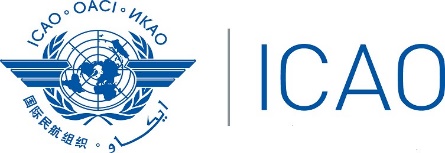 Western and Central Africa OfficeWorkshop on Regional Contingency Plan Development and Implementation Coordination for Western and Central Africa (Accra, Ghana, from 29 October to 2 November 2018)Registration FormFirst Name (in full): _____________________________________________________________Family Name (in full):	__________________________________________________________Title: _________________________________________________________________________Administration/Organization: ______________________________________________________    Address:   ______________________________________________________________________City and Country: ________________________________________________________________Telephone: ______________________________________________________________________E-mail: _________________________________________________________________________ Hotel: ___________________________________________________________________		Return to: ICAOWACAF@icao.int 	ATaylor@icao.int                    amane@icao.int